nieuwsbrief villA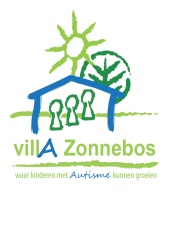 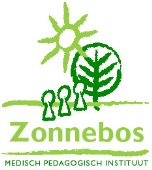                                                                           Ook voor volgende                                                          Week zijn koude temperaturen 
                                                voorspeld. Een warme jas die kan 
                                            gesloten worden, een muts, een sjaal en 
                                             handschoenen zorgen ervoor dat je kind 
                                                  kan spelen zonder kou te hebben. Graag
                                                   alles van een naam voorzien. 
                                                                                        Bedankt!Maandag 23 januari 2017zonnen- en planetenklas (PE92 en PE93): zwemmen. Kostprijs 2 euro.Woensdag 25 januari 2017fruitdagactiviteiten internaat:pelikaan: naar de binnenspeeltuinspeelhuis: bowlingenspeelkasteel: naar het speeltuintjebijenkorf: knutselmiddagDonderdag 26 januari 2017fruitdag: de leerlingen krijgen een stuk fruit op school. Het fruit wordt gesponsord via het project Tutti Frutti, de school past het resterende bedrag bij.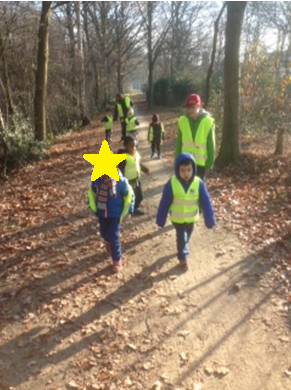 De sterrenklas aan het wandelen in het bos.   Patrick Leppens – Directeur MPI 				                  Leen Van Ham – Coördinator MPI                                                                                             